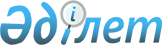 О внесении изменений и дополнений в некоторые законодательные акты Республики Казахстан по вопросам Государственной корпорации "Правительство для граждан", международного технологического парка "Астана Хаб" и дактилоскопической регистрацииЗакон Республики Казахстан от 23 декабря 2023 года № 50-VIII ЗРК
      Статья 1. Внести изменения и дополнения в следующие законодательные акты Республики Казахстан:
      1. В Земельный кодекс Республики Казахстан от 20 июня 2003 года: 
      подпункт 1) статьи 12 изложить в следующей редакции:
      "1) Государственная корпорация "Правительство для граждан" (далее – Государственная корпорация) – юридическое лицо, созданное по решению Правительства Республики Казахстан для оказания государственных услуг в соответствии с законодательством Республики Казахстан, организации работы по приему заявлений на оказание государственных услуг и выдаче их результатов услугополучателю по принципу "одного окна", обеспечения оказания государственных услуг в электронной форме;".
      2. В Уголовный кодекс Республики Казахстан от 3 июля 2014 года:
      пункт 28) статьи 3 дополнить словами "; работники Государственной корпорации "Правительство для граждан", непосредственно оказывающие государственные услуги, или должностные обязанности которых связаны с оказанием государственных услуг, либо имеющие доступ к персональным данным физических лиц и (или) иной информации, доступ к которым ограничен".
      3. В Кодекс Республики Казахстан об административных правонарушениях от 5 июля 2014 года:
      1) часть первую статьи 443-1 исключить;
      2) в части первой статьи 685 слова "443-1 (частями первой и третьей)" заменить словами "443-1 (частью третьей)";
      3) в абзаце втором статьи 919-1 слова "частей первой и второй" заменить словами "части второй".
      4. В Кодекс Республики Казахстан от 7 июля 2020 года "О здоровье народа и системе здравоохранения":
      статью 7 дополнить подпунктом 10-1) следующего содержания:
      "10-1) разрабатывает и утверждает перечень заболеваний, являющихся основанием для освобождения от прохождения дактилоскопической регистрации, по согласованию с Министерством внутренних дел Республики Казахстан;".
      5. В Социальный кодекс Республики Казахстан от 20 апреля 2023 года:
      подпункт 3) пункта 1 статьи 1 после слова "заявлений" дополнить словами "на оказание государственных услуг". 
      6. В Закон Республики Казахстан от 30 июня 1998 года "О регистрации залога движимого имущества": 
      подпункт 1) статьи 1 изложить в следующей редакции:
      "1) Государственная корпорация "Правительство для граждан" (далее – Государственная корпорация) – юридическое лицо, созданное по решению Правительства Республики Казахстан для оказания государственных услуг в соответствии с законодательством Республики Казахстан, организации работы по приему заявлений на оказание государственных услуг и выдаче их результатов услугополучателю по принципу "одного окна", обеспечения оказания государственных услуг в электронной форме;".
      7. В Закон Республики Казахстан от 13 июля 1999 года "О государственном специальном пособии лицам, работавшим на подземных и открытых горных работах, на работах с особо вредными и особо тяжелыми условиями труда или на работах с вредными и тяжелыми условиями труда":
      в статье 1:
      подпункт 1) изложить в следующей редакции:
      "1) Государственная корпорация "Правительство для граждан" (далее – Государственная корпорация) – юридическое лицо, созданное по решению Правительства Республики Казахстан для оказания государственных услуг в соответствии с законодательством Республики Казахстан, организации работы по приему заявлений на оказание государственных услуг и выдаче их результатов услугополучателю по принципу "одного окна", обеспечения оказания государственных услуг в электронной форме;";
      дополнить подпунктом 1-1) следующего содержания:
      "1-1) уполномоченный орган по назначению пособия – территориальное подразделение государственного органа, осуществляющего реализацию государственной политики в сфере социальной защиты населения;";
      подпункт 4) исключить.
      8. В Закон Республики Казахстан от 12 января 2007 года "О национальных реестрах идентификационных номеров":
      пункт 6 статьи 9 дополнить частью третьей следующего содержания:
      "Формирование индивидуального идентификационного номера для иностранцев и лиц без гражданства осуществляется при нахождении их на территории Республики Казахстан и только при личном обращении в регистрирующие органы в целях идентификации личности в соответствии с законодательством Республики Казахстан.".
      9. В Закон Республики Казахстан от 1 марта 2011 года "О государственном имуществе":
      пункт 1 статьи 198 дополнить подпунктом 5-1) следующего содержания:
      "5-1) объекты информатизации, принадлежащие государству;".
      10. В Закон Республики Казахстан от 29 января 2013 года "О документах, удостоверяющих личность":
      пункт 2-1 статьи 7 изложить в следующей редакции:
      "2-1. Документы, удостоверяющие личность, указанные в подпунктах 1) – 4), 7) и 8) пункта 1 статьи 6 настоящего Закона, содержат отпечатки пальцев рук владельца документа в случаях, установленных Законом Республики Казахстан "О дактилоскопической и геномной регистрации".".
      11. В Закон Республики Казахстан от 15 апреля 2013 года "О государственных услугах":
      1) в статье 1:
      подпункты 1) и 1-2) изложить в следующей редакции:
      "1) Государственная корпорация "Правительство для граждан" (далее – Государственная корпорация) – юридическое лицо, созданное по решению Правительства Республики Казахстан для оказания государственных услуг в соответствии с законодательством Республики Казахстан, организации работы по приему заявлений на оказание государственных услуг и выдаче их результатов услугополучателю по принципу "одного окна", обеспечения оказания государственных услуг в электронной форме;";
      "1-2) партнерское соглашение – соглашение, заключенное Государственной корпорацией с субъектами предпринимательства, соответствующими требованиям и прошедшими отбор уполномоченным органом в сфере оказания государственных услуг, для предоставления услуг по приему заявлений на оказание государственных услуг и выдаче их результатов услугополучателю;";
      дополнить подпунктами 1-3), 1-4), 2-1), 4-2) и 5-1) следующего содержания:
      "1-3) партнерская организация – субъект предпринимательства, заключивший партнерское соглашение в соответствии с настоящим Законом;
      1-4) принцип "одного заявления" – форма оказания государственной услуги, предусматривающая совокупность нескольких государственных услуг, оказываемых на основании одного заявления;";
      "2-1) скрытая государственная услуга – государственная функция, отвечающая критериям государственной услуги, но не включенная в реестр государственных услуг;";
      "4-2) мобильное приложение Государственной корпорации – объект информатизации для оказания государственных услуг через видеосвязь с Государственной корпорацией;";
      "5-1) дополнительный сервис к государственной услуге – услуга, оказываемая в индивидуальном порядке по желанию услугополучателя в дополнение к государственной услуге;";
      2) подпункт 2) статьи 8 исключить;
      3) подпункт 13) статьи 10 изложить в следующей редакции:
      "13) в течение трех рабочих дней предоставляют в Государственную корпорацию информацию о порядке оказания государственных услуг и внесенных изменениях и (или) дополнениях в подзаконные нормативные правовые акты, определяющие порядок оказания государственной услуги, с даты их утверждения или изменения;";
      4) в статье 11-1:
      пункт 1 изложить в следующей редакции:
      "1. Государственная корпорация является провайдером в сфере оказания государственных услуг, осуществляющим в соответствии с законодательством Республики Казахстан деятельность по организации работы по приему заявлений на оказание государственных услуг и выдаче их результатов услугополучателю по принципу "одного окна", обеспечению оказания государственных услуг в электронной форме.";
      в пункте 4:
      дополнить подпунктом 2-1) следующего содержания:
      "2-1) ежегодно информирует Правительство Республики Казахстан о состоянии работы по оказанию государственных услуг, предоставляемых через Государственную корпорацию;";
      подпункты 6) и 6-1) изложить в следующей редакции:
      "6) оказывает и (или) организует оказание государственных услуг физическим и (или) юридическим лицам по принципу "одного окна", в том числе в электронной форме и (или) посредством мобильного приложения Государственной корпорации, в соответствии с законодательством Республики Казахстан;
      6-1) предоставляет уполномоченному органу по оценке и контролю за качеством оказания государственных услуг информацию для проведения оценки качества оказания государственных услуг, предоставляемых через Государственную корпорацию или Государственной корпорацией;";
      дополнить подпунктом 6-4) следующего содержания:
      "6-4) организует прием обращений физических и (или) юридических лиц в административные органы, к должностным лицам и выдачу ответов на них по запросу заявителей;";
      5) главу 2 дополнить статьей 11-2 следующего содержания:
      "Статья 11-2. Партнерская организация
      1. Партнерской организацией в соответствии с настоящим Законом может быть субъект предпринимательства:
      1) зарегистрированный на территории Республики Казахстан;
      2) соответствующий требованиям, определенным уполномоченным органом в сфере оказания государственных услуг по согласованию с уполномоченным органом по оценке и контролю за качеством оказания государственных услуг, в том числе требованиям к обеспечению информационной безопасности и защиты персональных данных;
      3) заключивший партнерское соглашение.
      2. Отбор субъектов предпринимательства для заключения партнерского соглашения проводится уполномоченным органом в сфере оказания государственных услуг.
      К отбору допускаются все субъекты предпринимательства, соответствующие требованиям, определенным уполномоченным органом в сфере оказания государственных услуг по согласованию с уполномоченным органом по оценке и контролю за качеством оказания государственных услуг, за исключением филиалов и (или) представительств иностранных юридических лиц.
      3. Типовое партнерское соглашение разрабатывается и утверждается уполномоченным органом в сфере оказания государственных услуг.";
      6) статьи 12 и 18 изложить в следующей редакции:
      "Статья 12. Реестр государственных услуг
      1. Государственные услуги подлежат включению в реестр государственных услуг.
      2. Правила ведения реестра государственных услуг разрабатываются и утверждаются уполномоченным органом в сфере оказания государственных услуг.
      3. Порядок выявления скрытых государственных услуг и внесения их в реестр государственных услуг определяется уполномоченным органом в сфере оказания государственных услуг.
      4. Отбор государственных услуг из реестра государственных услуг, по которым партнерские организации могут осуществлять прием заявлений на оказание государственных услуг и выдачу их результатов услугополучателю, осуществляет уполномоченный орган в сфере оказания государственных услуг.";
      "Статья 18. Оказание государственных услуг 
      1. Государственные услуги оказываются услугодателями.
      2. Прием заявлений на оказание государственных услуг и выдача их результатов услугополучателю осуществляются: 
      1) через услугодателей;
      2) через Государственную корпорацию;
      3) через партнерские организации;
      4) посредством веб-портала "электронного правительства";
      5) посредством стационарного абонентского устройства;
      6) посредством абонентского устройства сотовой связи;
      7) посредством объектов информатизации, определенных центральными государственными органами.";
      7) статью 21 дополнить пунктом 3-1 следующего содержания:
      "3-1. Для оказания государственной услуги в электронной форме в том числе может проводиться биометрическая аутентификация личности услугополучателя в соответствии с законодательством Республики Казахстан.";
      8) статью 23 дополнить пунктом 7 следующего содержания:
      "7. Информация о перечне государственных услуг, по которым прием заявлений на оказание государственных услуг и выдачу их результатов услугополучателю осуществляет партнерская организация, а также наименование и контактные данные партнерских организаций размещаются на интернет-ресурсе Государственной корпорации и в местах приема заявлений на оказание государственных услуг и выдачи их результатов услугополучателю.";
      9) статью 24 дополнить пунктом 3 следующего содержания:
      "3. Государственной корпорацией по согласованию с уполномоченным органом в сфере оказания государственных услуг может устанавливаться плата за дополнительный сервис к государственной услуге.".
      12. В Закон Республики Казахстан от 16 мая 2014 года "О разрешениях и уведомлениях":
      подпункт 1) статьи 1 изложить в следующей редакции:
      "1) Государственная корпорация "Правительство для граждан" (далее – Государственная корпорация) – юридическое лицо, созданное по решению Правительства Республики Казахстан для оказания государственных услуг в соответствии с законодательством Республики Казахстан, организации работы по приему заявлений на оказание государственных услуг и выдаче их результатов услугополучателю по принципу "одного окна", обеспечения оказания государственных услуг в электронной форме;".
      13. В Закон Республики Казахстан от 16 ноября 2015 года "Об обязательном социальном медицинском страховании":
      в статье 1: 
      подпункт 1) изложить в следующей редакции:
      "1) Государственная корпорация "Правительство для граждан" (далее – Государственная корпорация) – юридическое лицо, созданное по решению Правительства Республики Казахстан для оказания государственных услуг в соответствии с законодательством Республики Казахстан, организации работы по приему заявлений на оказание государственных услуг и выдаче их результатов услугополучателю по принципу "одного окна", обеспечения оказания государственных услуг в электронной форме;";
      дополнить подпунктом 1-1) следующего содержания:
      "1-1) отчисления – деньги, уплачиваемые работодателями за счет собственных средств в фонд социального медицинского страхования, дающие право потребителям медицинских услуг, за которых осуществлялась уплата отчислений, получать медицинскую помощь в системе обязательного социального медицинского страхования;";
      подпункт 17) исключить.
      14. В Закон Республики Казахстан от 18 ноября 2015 года "О противодействии коррупции":
      подпункт 4) статьи 1 дополнить словами "; работники Государственной корпорации "Правительство для граждан", непосредственно оказывающие государственные услуги, или должностные обязанности которых связаны с оказанием государственных услуг, либо имеющие доступ к персональным данным физических лиц и (или) иной информации, доступ к которым ограничен".
      15. В Закон Республики Казахстан от 24 ноября 2015 года "Об информатизации":
      часть третью пункта 6 статьи 13-1 исключить.
      16. В Закон Республики Казахстан от 30 декабря 2016 года "О дактилоскопической и геномной регистрации":
      1) в статье 7:
      подпункт 1) пункта 1 дополнить словами ", и (или) получение такой информации";
      дополнить пунктом 1-1 следующего содержания:
      "1-1. Граждане Республики Казахстан имеют право пройти процедуру дактилоскопирования и (или) отбора биологического материала в случаях, установленных настоящим Законом.";
      2) статью 10 изложить в следующей редакции:
      "Статья 10. Лица, подлежащие дактилоскопической регистрации
      1. Граждане Республики Казахстан, обратившиеся для получения удостоверения личности и (или) паспорта гражданина Республики Казахстан впервые, а также для их восстановления либо замены, подлежат дактилоскопической регистрации с их согласия.
      2. Обязательной дактилоскопической регистрации подлежат достигшие шестнадцатилетнего возраста:
      1) граждане Республики Казахстан, иностранцы и лица без гражданства, в отношении которых принято решение о выдаче удостоверения личности моряка Республики Казахстан;
      2) иностранцы и лица без гражданства при оформлении разрешения на временное или постоянное проживание в Республике Казахстан;
      3) иностранцы и лица без гражданства, обратившиеся для получения вида на жительство иностранца в Республике Казахстан, удостоверения лица без гражданства впервые или для его восстановления, замены;
      4) иностранцы и лица без гражданства, ходатайствующие о получении статуса лица, ищущего убежище, обратившиеся для получения удостоверения беженца и (или) проездного документа впервые или для их восстановления, замены;
      5) иностранцы и лица без гражданства, подлежащие выдворению за пределы Республики Казахстан либо подпадающие под действие международных договоров о реадмиссии, ратифицированных Республикой Казахстан;
      6) иностранцы и лица без гражданства при получении виз Республики Казахстан.
      3. Лица, прошедшие дактилоскопическую регистрацию при повторном обращении по вопросам, указанным в пункте 1, подпунктах 2), 3), 4) и 6) пункта 2 настоящей статьи, проходят процедуру верификации в порядке, определяемом Правительством Республики Казахстан.
      4. Дети в возрасте от двенадцати до шестнадцати лет подлежат дактилоскопической регистрации при получении паспорта гражданина Республики Казахстан на добровольной основе в порядке, предусмотренном пунктом 2 статьи 11 настоящего Закона. Дети, не достигшие двенадцатилетнего возраста, дактилоскопической регистрации не подлежат.
      5. Лица с физическими недостатками, исключающими возможность дактилоскопирования, освобождаются от прохождения обязательной дактилоскопической регистрации при оформлении документов, удостоверяющих личность, на основании заключения врачебно-консультативной комиссии. Перечень заболеваний, являющихся основанием для освобождения от прохождения дактилоскопической регистрации, утверждается уполномоченным органом в области здравоохранения по согласованию с Министерством внутренних дел Республики Казахстан.
      Иностранцы и лица без гражданства, подлежащие выдворению за пределы Республики Казахстан либо подпадающие под действие международных договоров о реадмиссии, ратифицированных Республикой Казахстан, с физическими недостатками (отсутствие всех пальцев на обеих руках или отсутствие папиллярных узоров на ногтевых фалангах всех пальцев обеих рук) подлежат дактилоскопической регистрации по ладоням рук.
      В случае, если у лица отсутствуют все пальцы или кисти на обеих руках, он освобождается от:
      1) прохождения дактилоскопической регистрации, если иное не предусмотрено настоящим Законом;
      2) процедуры подтверждения личности по дактилоскопической информации при пересечении Государственной границы Республики Казахстан.";
      3) пункт 1 статьи 11 изложить в следующей редакции:
      "1. Дактилоскопическую регистрацию проводят в отношении:
      1) лиц, указанных в пункте 1 статьи 10 настоящего Закона, – органы внутренних дел, в случае оформления паспорта гражданина Республики Казахстан в загранучреждениях Республики Казахстан – уполномоченный государственный орган в области внешнеполитической деятельности;
      2) лиц, указанных в подпункте 1) пункта 2 статьи 10 настоящего Закона, – уполномоченный государственный орган в области транспорта;
      3) лиц, указанных в подпунктах 2) – 4) пункта 2 статьи 10 настоящего Закона, – органы внутренних дел;
      4) лиц, указанных в подпункте 5) пункта 2 статьи 10 настоящего Закона, – органы внутренних дел, органы национальной безопасности в соответствии с их компетенцией;
      5) лиц, указанных в подпункте 6) пункта 2 статьи 10 настоящего Закона, – уполномоченный государственный орган в области внешнеполитической деятельности, органы внутренних дел в соответствии с их компетенцией.";
      4) статью 12 изложить в следующей редакции:
      "Статья 12. Сведения, содержащиеся на материальных носителях с дактилоскопической информацией
      Перечень сведений, содержащихся на материальных носителях с дактилоскопической информацией, при оформлении документов, удостоверяющих личность, виз Республики Казахстан, выдаче разрешения на постоянное или временное проживание в Республике Казахстан, а также сведений, содержащихся в дактилоскопической информации иностранцев и лиц без гражданства, подлежащих выдворению за пределы Республики Казахстан либо подпадающих под действие международных договоров о реадмиссии, ратифицированных Республикой Казахстан, определяется в порядке, утверждаемом Правительством Республики Казахстан.";
      5) в статье 15:
      в пункте 1:
      в абзаце втором слова "подпункте 1) пункта 1" заменить словами "пункте 1";
      в абзаце третьем слова "2) – 7) пункта 1, пункте 2" заменить словами "1) – 6) пункта 2, пункте 4";
      в пункте 2 слова "2) – 7) пункта 1, пункта 2" заменить словами "1) – 6) пункта 2, пункта 4";
      6) в части второй статьи 16:
      после слов "граждане Республики Казахстан," дополнить словами "прошедшие дактилоскопическую регистрацию,";
      цифру "3" заменить цифрой "5";
      7) статью 39 дополнить частью третьей следующего содержания:
      "Приостановить до 1 июля 2025 года действие подпункта 6) пункта 2 статьи 10 настоящего Закона в части оформления и выдачи виз в международных аэропортах Республики Казахстан и виз, выдаваемых в электронном формате без посещения загранучреждений Республики Казахстан.".
      17. В Закон Республики Казахстан от 27 декабря 2018 года "О естественных монополиях":
      подпункт 1) статьи 4 изложить в следующей редакции:
      "1) Государственная корпорация "Правительство для граждан" (далее – Государственная корпорация) – юридическое лицо, созданное по решению Правительства Республики Казахстан для оказания государственных услуг в соответствии с законодательством Республики Казахстан, организации работы по приему заявлений на оказание государственных услуг и выдаче их результатов услугополучателю по принципу "одного окна", обеспечения оказания государственных услуг в электронной форме;".
      Статья 2. Настоящий Закон вводится в действие по истечении шестидесяти календарных дней после дня его первого официального опубликования, за исключением:
      1) пунктов 3, 4, 10, 15 и 16 статьи 1, которые вводятся в действие с 1 января 2024 года;
      2) пунктов 2 и 14 статьи 1, которые вводятся в действие с 1 января 2025 года.
					© 2012. РГП на ПХВ «Институт законодательства и правовой информации Республики Казахстан» Министерства юстиции Республики Казахстан
				
      Президент Республики Казахстан

К. ТОКАЕВ
